Цикловая комиссия автомеханических дисциплинОсновные направления работы и задачи цикловой комиссии:Интеграция образовательного процесса с производством.Изучение и обобщение педагогического передового опыта, проведение открытых учебных занятий и воспитательных мероприятий.Участие в экспериментальной и инновационной деятельности.Подготовка и участие в конкурсе профессионального мастерства WorldSkills.Разработка электронных средств обучения (ЭСО), пополнение электронного банка специальности.Представление материала из опыта работы ЦК в ходе Педагогических мастерских и других методических мероприятий.	Учебная практика (слесарная, механическая, сварочно-термическая, по технической эксплуатации и ремонту автомобилей) по освоению первичных профессиональных умений и навыков, а также для получения квалификации рабочего проводятся мастерами производственного обучения.По итогам учебной практики для получения  квалификационного разряда по профессии рабочего «Слесарь по ремонту автомобилей» (не ниже 3-го разряда) учащийся сдает квалификационный экзамен. Технологическая практика призвана решать следующие основные задачи:закрепление, систематизация, углубление и расширение знаний, полученных при изучении дисциплин специального цикла;развитие профессионального мышления;сбор материала для курсового проекта. Преддипломная практика является завершающим этапом образовательного процесса.Преддипломная практика проводится в организациях (автотранспортных, по ремонту автомобилей, автосервиса и других), как правило, по месту будущей работы выпускника.Задачи преддипломной практики:обобщение теоретических знаний и совершенствование умений и навыков учащихся в области организации и управления производством технического обслуживания и ремонта автомобилей;поверка возможности учащихся самостоятельно выполнять профессиональные функции;подготовка материалов для дипломного проекта.Во время прохождения преддипломной практики учащиеся выполняют должностные обязанности специалиста, определенные квалификационными характеристиками. 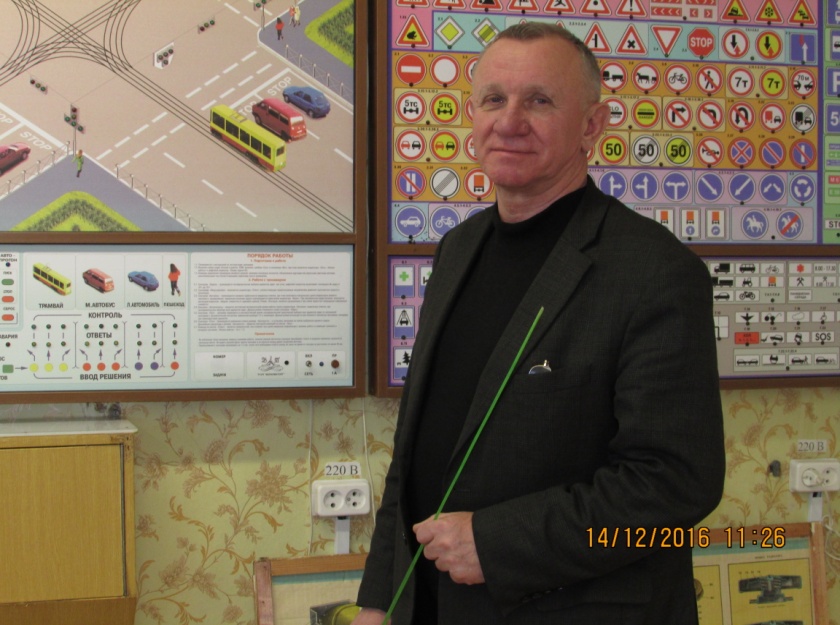 Дюбайло Михаил Иванович – председатель цикловой комиссии. Преподаватель 1 квалификационной категории. Преподаваемые учебные дисциплины: Электрооборудование автомобилей. Правовые основы дорожного движения. Правила дорожного движения. Правовые основы дорожного движения. Основы управления транспортным средством и безопасность движения.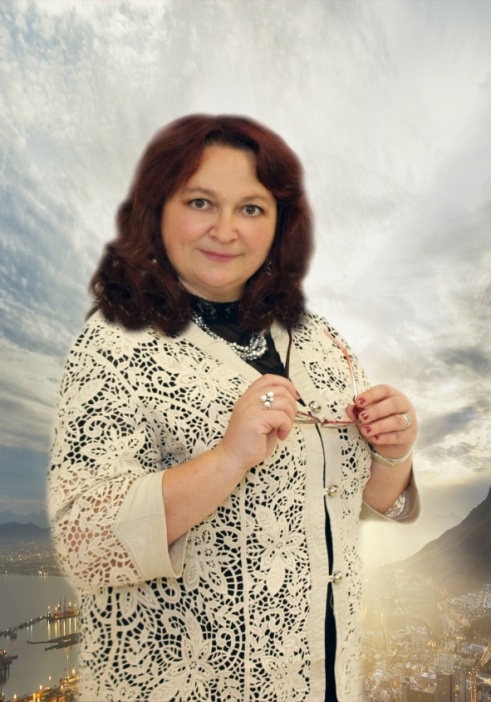 Залевская Людмила Викентьевна – заведующая отделением машиностроения, преподаватель 1 квалификационной категории. Преподаваемые учебные дисциплины: Инженерная графика. Основы технической графики.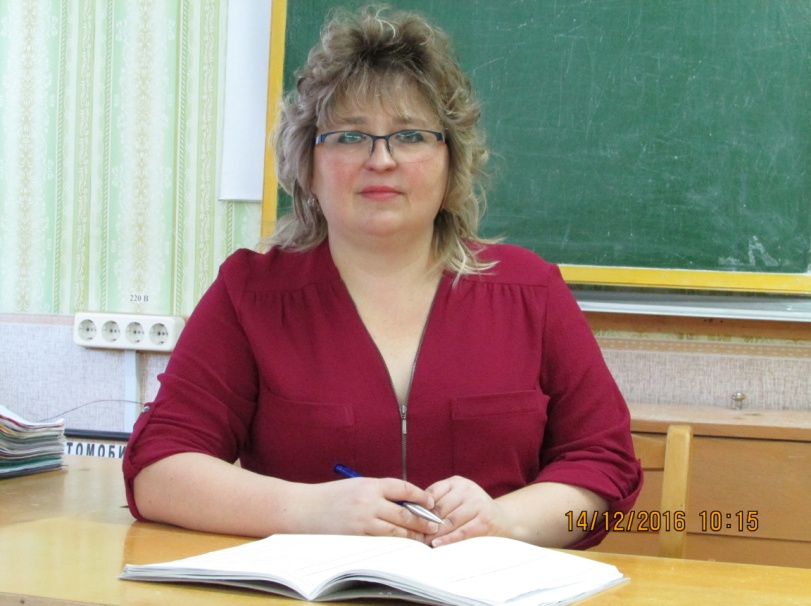 Жданович Елена Петровна, преподаватель высшей квалификационной категории. Преподаваемые учебные дисциплины: Техническая эксплуатация автомобилей. Автомобильные эксплуатационные материалы. Охрана окружающей среды и энергосбережение.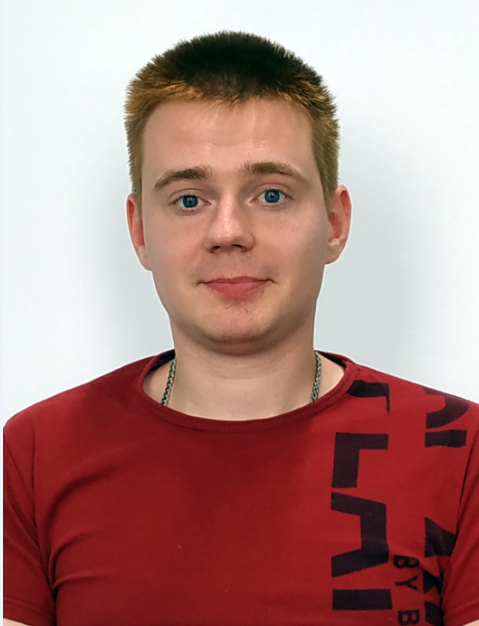 Гембицкий Д.А., мастер производственного обучения. Сфера деятельности: Техническая эксплуатация автомобилей. Сварочно-термическая.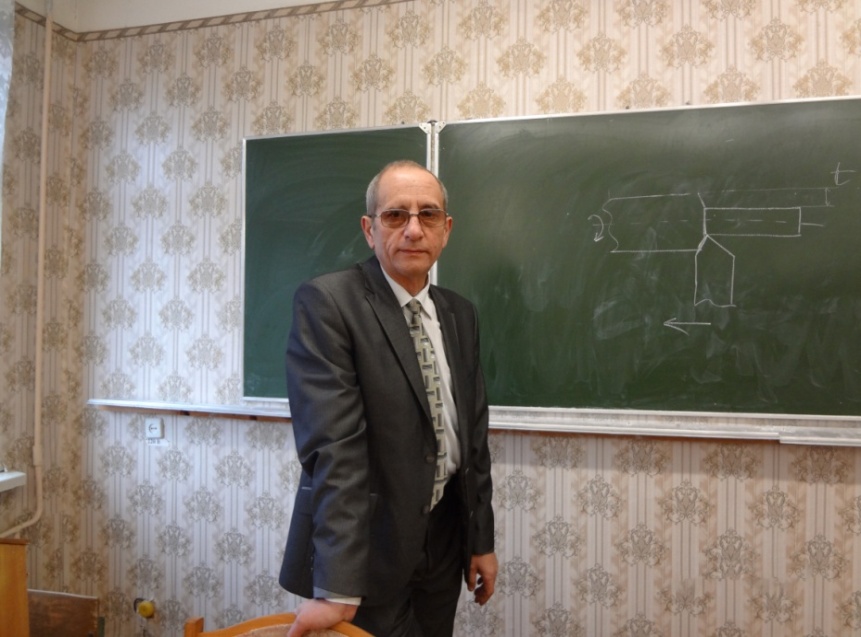 Синкевич Олег Юрьевич, преподаватель первой квалификационной категории. Преподаваемые учебные дисциплины: Техническая механика. Материаловедение и технология материалов. Охрана труда. Основы технической механики.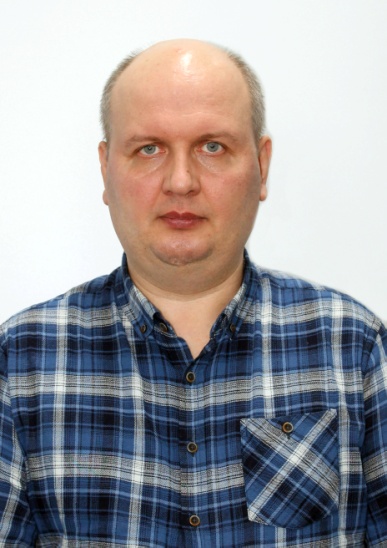 Вдовиченко Александр Петрович, преподаватель.Преподаваемые учебные дисциплины: Техническое обслуживание и ремонт легковых автомобилей. Электронные системы автомобилей. Устройство автомобилей. 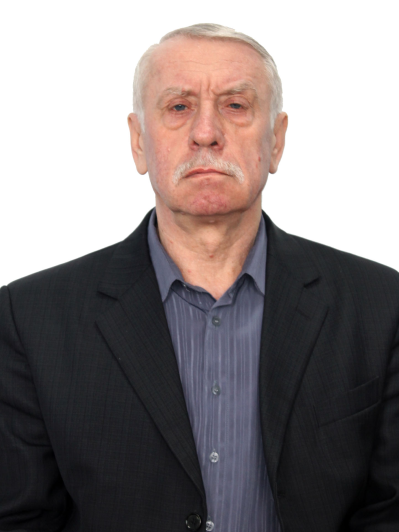 Муратов Александр Алексеевич, преподаватель второй квалификационной категории.Преподаваемые учебные дисциплины: Техническое обслуживание и ремонт легковых автомобилей. Электронные системы автомобилей. Устройство автомобилей.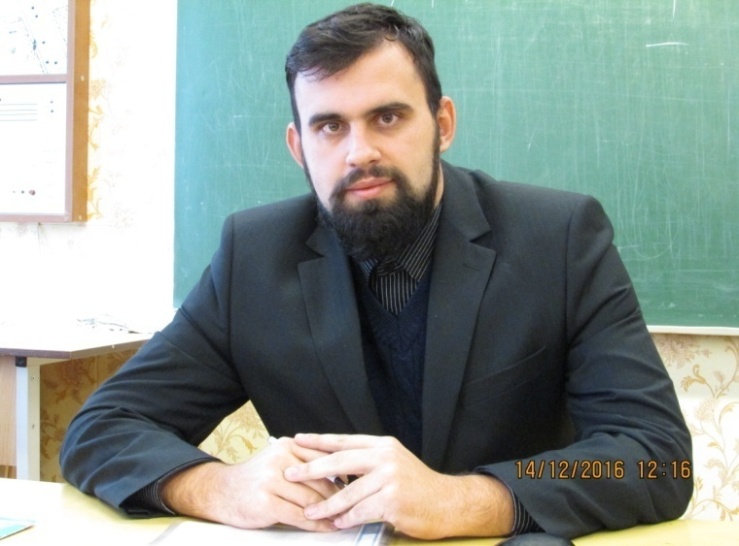 Тупик Александр Игоревич,преподаватель второй квалификационной категорииПреподаваемые учебные дисциплины: Автомобильные перевозки. Основы организации диагностического обслуживания автомобилей. Ремонт автомобилей. Теория автомобилей и двигателей.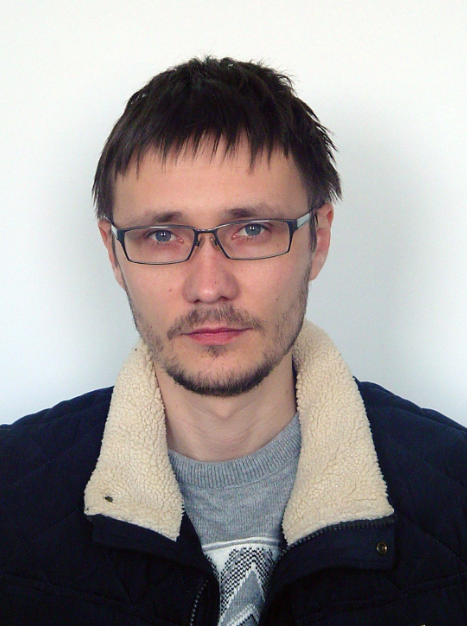 Бломняк Антон Петрович, заведующий лабораторией шиномонтажных работ.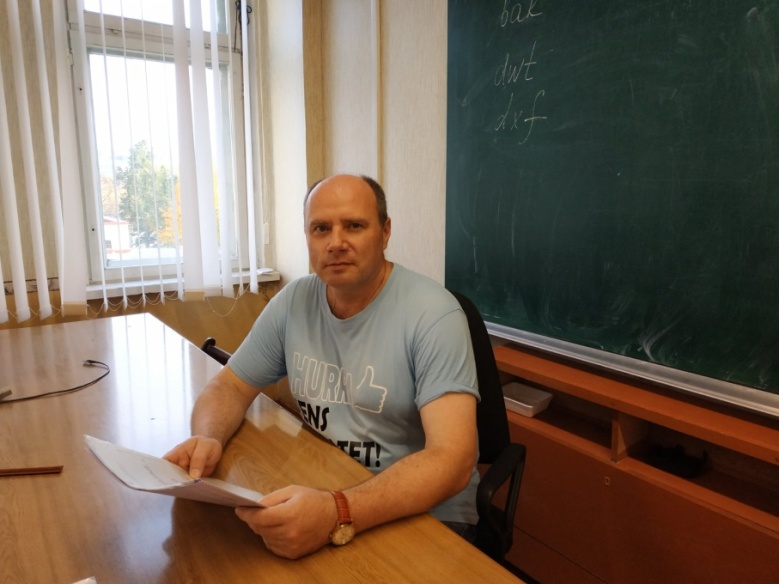 Зенкевич А.И., заведующий лабораторией технической эксплуатации и ремонта автомобилей.